ЧЕРКАСЬКА МІСЬКА РАДА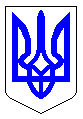 ЧЕРКАСЬКА МІСЬКА РАДАВИКОНАВЧИЙ КОМІТЕТРІШЕННЯВід 10.04.2018 № 253Про розгляд скарги напостанову адміністративної комісіївиконавчого комітету Черкаської міськоїради від 21.02.2018 № 44 Розглянувши звернення Кошелева Юрія Петровича від 03.03.2018 на постанову адміністративної комісії виконавчого комітету Черкаської міської ради від 21.02.2018 № 44 про адміністративне стягнення, перевіривши законність і обґрунтованість винесеної постанови, відповідно до статті 40 Закону України “Про місцеве самоврядування в Україні”, керуючись статтями 288, 289, 293 Кодексу України про адміністративне правопорушення, виконавчий комітет Черкаської міської радиВИРІШИВ:      1. Постанову адміністративної комісії виконавчого комітету Черкаської міської ради  від 21.02.2018 № 44 про накладання штрафу залишити без змін, звернення Кошелева Ю.Д.  залишити без задоволення      2. Контроль за виконанням рішення покласти на начальника управління інспектування Черкаської міської ради Косяка В.П.Міський голова				            	                        А.В. Бондаренко